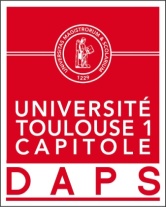                                  Nicolas TASTAYRESport de Haut niveau                               Lutte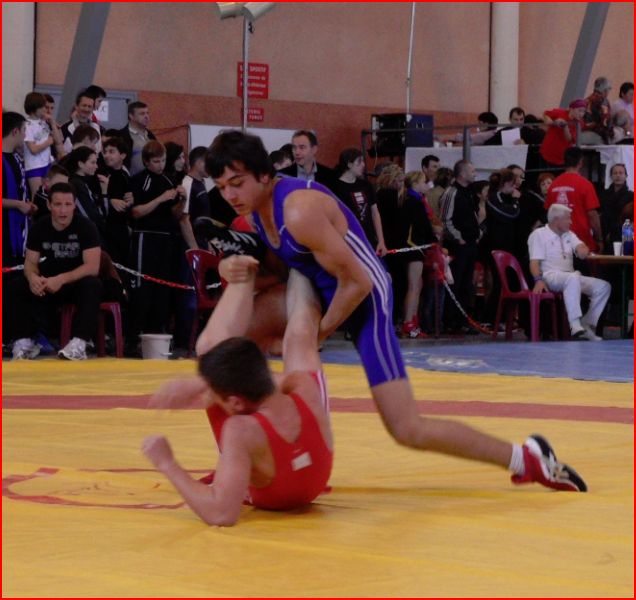 Formation : DroitAnnée d’étude : Master 2 Propriété IntellectuelleCatégorie : Sportif de Bon Niveau National (SBNN)Club de compétition : Club des Lutteurs MontalbanaisNiveau : InternationalJours d’entraînements : 